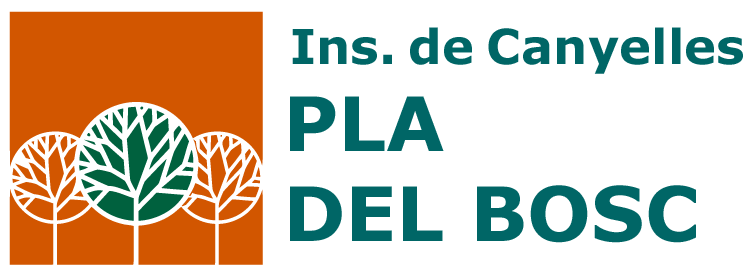 Carrer Verge Montserrat, núm. 1;  08811 CanyellesTel. 93 897 33 50; @correu: a8073961@xtec.catInformació de la PREINSCRIPCIÓ  ESO Curs 2022-2023Període: del 9 al 21 de març de 2021, ambdós inclosos.Informació generalTotes les sol·licituds s’han de tramitar en format telemàtic. Hi ha dues formes de tramitar la sol·licitud:-Sol·licitud electrònica: cal identificació digital (recomanada).-Sol·licitud en suport informàtic: sense identificació digital.En aquests dos casos, NO caldrà lliurar cap documentació EN PAPER presencialment en el centre educatiu.>> En cas de dubte o dificultat per fer el tràmit en format telemàtic poseu-vos en contacte amb nosaltres, per telèfon o correu electrònic i us indicarem com procedir:Per telèfon: 93 897 33 50, de dilluns a divendres de 8:30 a 14 h,                                         o bé, per la tarda, dilluns de 16 a 18 h.Per correu electrònic: matriculainstitutpladelbosc@gmail.com Recordeu que, per motius de seguretat, no es podrà accedir al centre sense cita prèviaCom puc fer la sol·licitud en format telemàtic?Sol·licitud  electrònica: Mitjançant certificat digital (IdCat, DNI electrònic, Cl@ve, etc.) Si no disposeu de cap dels certificats anteriors, us podeu generar un de fàcilment, l’idCat Mòbil. Com obtenir el certificat IdCat mòbil-Cal que comproveu que compliu els requisits següents:Ser major de 16 anys.Disposar de DNI/NIE/Passaport/Doc identificador d’un país de la UE                          o de targeta de residència comunitària.Disposar d’adreça de correu electrònic i un telèfon mòbil a efectes d’identificació i contacte.Targeta sanitària per a la vostra identificació.>> Accediu a l’adreça  https://idcatmobil.seu.cat/ i trobareu les instruccions pas a pas de  com fer-ho.Com fer la preinscripció amb l’IdCat mòbil?-Cal que aneu al web on es fa la sol·licitud de preinscripció, introduïu el número del DNI i el número de telèfon mòbil.http://educacio.gencat.cat/ca/tramits/tramits-temes/20483-obligatoris?moda=3-Una vegada identificats, caldrà entrar el número d’identificació de l’alumne/a (IDALU), també conegut per número de RALC, que us apareix en qualsevol informe de qualificacions que us hagi lliurat l’escola on està escolaritzat/da el/la vostre fill/filla.  Aquest número permetrà recuperar les seves dades personals i acadèmiques i, per tant, no caldrà que adjunteu documentació acreditativa.-Seguidament, haureu de concretar els centres escollits. Heu de posar en primer lloc el centre triat en primera opció. Es recomana afegir-hi altres centres per ordre de prioritat.-Finalment, cal enviar la sol·licitud. >> En la majoria de casos no caldrà adjuntar cap tipus de documentació, donat que s’haurà fet l’intercanvi de validació de les vostres dades amb totes les administracions implicades. No obstant això, és convenient tenir la documentació escannejada en el dispositiu que feu servir.2. Sol·licitud en suport informàtic: -Caldrà identificar l’alumne/a amb el núm. d’Identificació d’alumne (IDALU), també conegut per número de RALC, que us apareix en qualsevol informe de qualificacions que us hagi lliurat l’escola on està escolaritzat/da el vostre fill o filla.  -Omplir el formulari i enviar-lo.  -Adjuntar/annexar escanejat o fotografiat el document identificatiu de la persona que presenta la sol·licitud i la documentació d’identificació i filiació (DNI, llibre de família, etc.) que se us demani , juntament amb la que al·legueu a efectes de barems i que no s’hagi pogut validar.En aquest enllaç trobareu tota la informació sobre els criteris i documentació acreditativa Preguntes freqüents Què puc fer en cas de dubte?Podeu posar-vos en contacte amb nosaltres i us ajudarem a complimentar el procés:Per telèfon: 93 897 33 50, de dilluns a divendres de 8:30 a 14 h,                                         o bé, per la tarda, dilluns de 16 a 18 h.Per correu electrònic: matriculainstitutpladelbosc@gmail.com Recordeu que, per motius de seguretat, no es podrà accedir al centre sense cita prèviaPuc presentar dues sol·licituds a dos centres diferents per uns mateixos estudis?NO, en cap cas. S’ha de presentar una sola sol·licitud i anotar-hi per ordre de preferència els diferents centres als que us interessa inscriure la vostra filla o fill.Com puc saber els criteris pels barems i la seva puntuació?Trobareu tota la informació sobre criteris, calendari i la resta d’informació respecte el procés de preinscripció a la pàgina web.https://preinscripcio.gencat.cat/ca/inici/Quins criteris poden al·legar els alumnes de l’escola Sant Nicolau?-Han de marcar Sí per a l’adscripció de centre.-Han de marcar Sí a l’existència de germans al centre sol·licitat en primer lloc. Caldria marcar aquesta casella en els dos casos següents:-Germans o germanes escolaritzades a l’Institut Pla del Bosc.-Germans o germanes escolaritzades a l’Escola Sant Nicolau.Informacions i recomanacionsTenir fotografiada o escanejada la documentació en el mateix dispositiu des d’on es fa la sol·licitud si trieu l’opció de suport informàtic .El codi de centre del nostre Institut és 08073961; el necessitareu per anotar a quin centre voleu preinscriure-us.Consulteu en els informes de qualificacions rebuts des del vostre centre actual el núm. d’Identificació de l’alumne (IDALU) o número RALC.Cenyiu-vos al calendari establert. Trametre la sol·licitud o la documentació fora de termini us farà perdre tots els drets d’adscripció amb el risc que això comporta de quedar-se sense plaça al centre.